                REQUERIMENTO - 2APROVEITAMENTO DE DISCIPLINASPROCESSO/PROTOCOLO:_______________________.   Vem requerer ⃝ análise ⃝ revisão de parecer da(s) disciplina(s) cursadas com aprovação no curso de _______________________________ da Universidade/Faculdade _______________________________ conforme faz prova o HISTÓRICO ESCOLAR e DIPLOMA anexado, com vistas ao aproveitamento de acordo com o quadro abaixo:   NORMATIZAÇÃO: UESB, Resolução CONSEPE. 81/2011. *Para tanto, segue em anexo ao presente requerimento(s), plano(s) e/ou programa(s) da(s) disciplina(s) acima, com assinatura(s) e carimbo(s) da instituição de origem. Válido apenas par alunos de outras instituições.________________________________- Ba, ____ de __________________________de ____________.Assinatura do (a) Requerente: ________________________________________________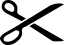 Tipo de Solicitação: Aproveitamento de Estudos.Nome do requerenteNome do requerenteNome do requerenteNome do requerenteNome do requerenteMatrícula nº    |    |    |    |    |    |    |    |    |Endereço (Avenida, Rua, Praça).Endereço (Avenida, Rua, Praça).Endereço (Avenida, Rua, Praça).Nº:Nº:Bairro:Cidade:Telefone:E-mail: (Obrigatório para notificações)E-mail: (Obrigatório para notificações)Curso atual na UESB:Curso atual na UESB:NºDisciplina Cursada com aprovação*CHCRCONCEITO0102030405060708091011121314Nome do requerenteNome do requerenteDepartamento:Departamento:Matrícula nº    |    |    |    |    |    |    |    |    |Assinatura do funcionárioData:    ______/______/______Data:    ______/______/______Protocolo:Protocolo: